তারিখ : ২৬/০৯/২০২১ খ্রিঃ২০২১-২২ সনের খরিপ-২ মৌসুমে আবাদকৃত রোপা আমন ধানের জাতওয়ারী চূড়ান্ত আবাদ প্রতিবেদন।উপজেলাঃ কালুখালী 						জেলাঃ রাজবাড়ী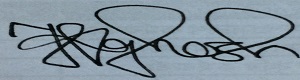 	(তিলোক কুমার ঘোষ)	উপজেলা কৃষি অফিসারকালুখালী, রাজবাড়ী।ক্রমিক নংফসলের নাম ও জাতফসলের নাম ও জাতআবাদের লক্ষ্যমাত্রা (হেঃ)অর্জিত আবাদ  (হেঃ)মন্তব্য১রোপা আমন হাইব্রিডএগ্রো-১২৬০০১১০১রোপা আমন হাইব্রিডগোল্ডেন-১৬০০৭০১রোপা আমন হাইব্রিডধানী গোল্ড৬০০২৩০১রোপা আমন হাইব্রিডসিনজেন্টা-১২০৩৬০০৯৫১রোপা আমন হাইব্রিডএ জেড-৭০০৬৬০০১৪০১রোপা আমন হাইব্রিডমোট হাইব্রিড ৬০০৬৪৫২রোপা আমন উফশীবি আর-১১৭৫১০১৯০২রোপা আমন উফশীবি আর-২৩৭৫১০৮২রোপা আমন উফশীব্রি ধান৩৩৭৫১০৫৮৬২রোপা আমন উফশীব্রি ধান৩৪৭৫১০৫২রোপা আমন উফশীব্রি ধান৩৯৭৫১০৬৭৫২রোপা আমন উফশীব্রি ধান৪৯৭৫১০৬৯৫২রোপা আমন উফশীব্রি ধান৫১৭৫১০৪০০২রোপা আমন উফশীব্রি ধান৫২৭৫১০৩০৫২রোপা আমন উফশীব্রি ধান৫৬৭৫১০২১৫২রোপা আমন উফশীব্রি ধান৫৭৭৫১০২০০২রোপা আমন উফশীব্রি ধান৬২৭৫১০১৫২রোপা আমন উফশীব্রি ধান৭১৭৫১০৪০২রোপা আমন উফশীব্রি ধান৭২৭৫১০৪৫২রোপা আমন উফশীব্রি ধান৭৫৭৫১০৯৫০২রোপা আমন উফশীব্রি ধান৮৭৭৫১০৬৮০২রোপা আমন উফশীব্রি ধান৯০৭৫১০৫২রোপা আমন উফশীবিনা ধান-৭৭৫১০১২৮০২রোপা আমন উফশীবিনা ধান-১১৭৫১০২০২রোপা আমন উফশীবিনা ধান-১৭৭৫১০১৩৫১২রোপা আমন উফশীবিনা ধান-২০৭৫১০২০২রোপা আমন উফশীবিনা ধান-২২৭৫১০১০২রোপা আমন উফশীস্বর্না৭৫১০৩০২রোপা আমন উফশী মোট উফশী ৭৫১০৭৭২৫৩রোপা আমন স্থানীয়কালিজিরা৩০৩৩রোপা আমন স্থানীয়নাজিরশাইল৩০১০৩রোপা আমন স্থানীয়বাদশাভোগ৩০৩৩রোপা আমন স্থানীয়শিশুমতি৩০৬৩রোপা আমন স্থানীয়জাবরা দিঘা৩০৪৩রোপা আমন স্থানীয়লক্ষিদিঘা৩০৪৩রোপা আমন স্থানীয়মোট স্থানীয়৩০৩০সর্বমোট রোপা আমন আবাদসর্বমোট রোপা আমন আবাদসর্বমোট রোপা আমন আবাদ৮১৪০৮৪০০